A trip to the ER can easily cost three times as much as a visit to an urgent care or convenience clinic, and your wait time will likely be considerably longer. Follow the guidelines shown here to help you determine where to go first to get care.GO TO THE DOCTOR’S OFFICE FOR: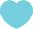 Annual exams and general health issuesCold and flu symptoms (e.g., stuffy nose, 
cough, fever)Minor aches and painsVaccinationsGO TO A RETAIL HEALTH CLINIC (E.G., A WALGREENS HEALTH CARE CLINIC OR A CVS MINUTECLINIC) FOR:Common conditions such as pink eye and strep throatMinor wounds, abrasions and skin conditions (e.g., rash from poison ivy)GO TO AN URGENT CARE CENTER FOR:Diagnostic X-rays and laboratory testsMinor broken bones (e.g., fingers, toes)Minor infections and rashesSprains, strains and cutsStomach painsGO TO THE EMERGENCY ROOM (ER) FOR: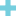 Chest pain, shortness of breath and other symptoms of heart attack or strokeHeavy bleedingMajor broken bones (e.g., arms, legs)Major lacerations and burnsSAVE MONEY USING IN-NETWORK PROVIDERS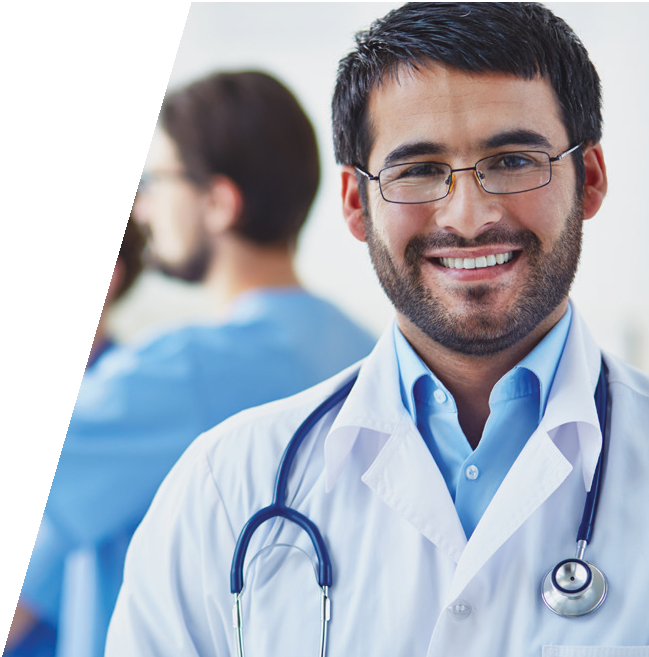 Your insurance company develops networks by contracting with doctors, hospitals, labs and other providers that have agreed to provide health care services to members at negotiated—or discounted—rates. You’ll generally payless out of pocket when you use providers in your plan’s network, usually referred to as in-network providers.Bottom Line: Use in-network providers whenever possible to get the lowest rate. To find in-network providers in your area or to find out whether your current provider is in your plan’s network, visit your insurance company’s website or call the number on the back of your medical ID card.Note: If you currently have an [HMO, EPO or MEC] Plan, your plan likely doesn’t provide coverage for most out-of- network services, meaning you will likely pay the full cost for those services.A trip to the ER can easily cost three times as much as a visit to an urgent care or convenience clinic, and your wait time will likely be considerably longer. Follow the guidelines shown here to help you determine where to go first to get care.GO TO THE DOCTOR’S OFFICE FOR: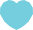 Annual exams and general health issuesCold and flu symptoms (e.g., stuffy nose, cough, fever)Minor aches and painsVaccinationsACCESS TELEHEALTH FOR: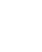 AllergiesAnxiety issuesBack problemsBronchitisCold and flu symptoms (e.g., stuffy nose, cough, fever, sore throat)Diarrhea and constipationEar infectionsHeadaches and migrainesRash and skin problemsSprains and strainsUrinary tract infectionsGO TO A RETAIL HEALTH CLINIC (E.G., A WALGREENS HEALTH CARE CLINIC OR A CVS MINUTECLINIC) FOR:Common conditions such as pink eye and strep throatMinor wounds, abrasions and skin conditions (e.g., rash from poison ivy)GO TO AN URGENT CARE CENTER FOR:Diagnostic X-rays and laboratory testsMinor broken bones (e.g., fingers, toes)Minor infections and rashesSprains, strains and cutsStomach painGO TO THE EMERGENCY ROOM (ER) FOR: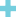 Chest pain, shortness of breath and other symptoms of heart attack or strokeHeavy bleedingMajor broken bones (e.g., arms, legs)Major lacerations and burnsSAVE MONEY USING IN-NETWORK PROVIDERS
Your insurance company develops networks by contracting with doctors, hospitals, labs and other providers that have agreed to provide health care 
services to members at negotiated—or discounted
—rates. You’ll generally pay less out of pocket when you use providers in your plan’s network, usually referred to as in-network providers.Bottom Line: Use in-network providers whenever possible to get the lowest rate. To find in-network providers in your area or to find out whether your current provider is in your plan’s network, visit your insurance company’s website or call the number on the back of your medical ID card.Note: If you currently have an [HMO, EPO or MEC] Plan, your plan likely doesn’t provide coverage for most out-of- network services, meaning you will likely pay the full cost for those services.